ПОРТФОЛИОпреподавателяПреображенской Татьяны Станиславовны(Фамилия Имя Отчество)Основные сведенияОбразованиеДиссертацииДиссертации защищенные под руководством преподавателяОпыт работыПреподаваемые дисциплиныИнновационные образовательные технологии Область научных интересовНаучные проектыКонференции, семинары и т.п.Основные публикацииС 2001 года и по настоящее время опубликовано 27научных и учебно-методических работыОбщественная деятельность(членство в диссертационных советах, редакционных советах, ученых советах, экспертных сообществах и пр.)Грамоты, благодарности, наградыДостижения студентовУчастие в программах дополнительного образованияДата рождения28.01.1967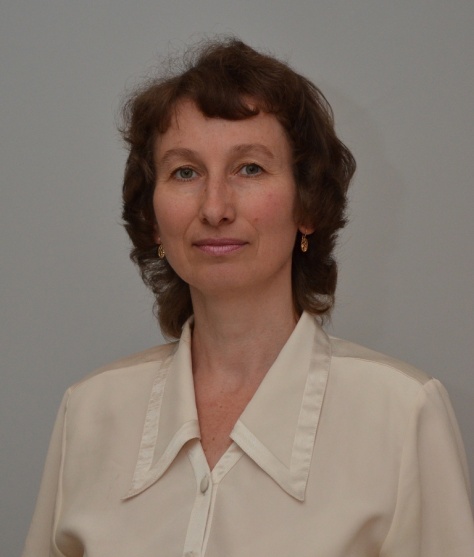 СтруктурноеподразделениеКафедра «Технология производства и переработки продуктов животноводства»ДолжностьдоцентУченая степеньКандидат сельскохозяйственных наукУченое званиедоцент№Год окончанияОфициальное название учебного заведенияСпециальность/направлениеКвалификация11989Саратовскаязоотехническо-ветеринарный институтЗоотехнияЗооиженерНазвание (ученая степень, специальность тема)Год защитыЭффективность использования козлов ГПЗ «Светлый путь» в совершенствовании продуктивных качеств отродья придонских коз2000№ФИО соискателяНазвание (ученая степень, специальность тема)Год защиты----№Период работы (годы)Официальное название организации, структурное подразделениеДолжность11989 - 1990Колхоз имени В.И. Ленина Екатериновского района Саратовской  областиЗоотехник-селекционер21990 - 1997Совхоз «Россия» Екатериновского района Саратовской  областиЗоотехник-селекционер31997 - 2001КФХ «Алёна» Екатериновского района Саратовской  областиГлавный зоотехник42001- по настоящее времяФГБОУ ВПО «Саратовский ГАУ им. Н.И. Вавилова, кафедра генетики и разведения с-х. животных, ТППЖиПД, ТПиППЖдоцентНаименование преподаваемых дисциплинРазведение животных Разведение с основами частной зоотехнииВетеринарная генетикаГенетика и биометрияГенетика и эволюцияСкотоводствоКинологияПтицеводствоКролиководствоЗвероводство №Наименование технологии и ее краткое описаниеДисциплина, в рамках которой используются инновационные образовательные технологии1Лекция - визуализацияРазведение животных, Разведение с основами частной зоотехнии, Кинология, Птицеводство, Генетика и эволюция, Кролиководство, Звероводство2Лекция-пресс-конференцияРазведение животных, Разведение с основами частной зоотехнии, Кинология, Птицеводство, Генетика и эволюция, Кролиководство, Звероводство3Документальные фильмыРазведение животных, Разведение с основами частной зоотехнии, Кинология, Птицеводство, Генетика и эволюция, Кролиководство, ЗвероводствоКлючевые слова, характеризующие область научных интересовПуховое и молочное козоводствоРазведение козПередовые технологии ведения отраслиМясо и молоко мелкого рогатого скотаМолочное скотоводствоКинологияРазведение собак№Название проекта, гранта, контрактаГодСтатус участника проекта1Составление плана племенной работы со стадом крупного рогатого скота голштинской породы 2011исполнитель2Консультации по организации животноводческой фермы2015руководитель№Название конференции, дата проведения, место проведения (страна, город, организация и т.п.)Название докладаСодокладчики1Международная научно-практическая конференция: «Технологические проблемы производства продукции животноводства и растениеводства», посвященной 75-летию УГАВМ (Троицк, УГАВМ, 2005).Резервы увеличения производства мяса2Международная научно-практическая конференция (Белгород, 2006) Разведение коз в ООО «Слава» Саратовской области3IX Всероссийская научно-практическая конференция «Ветеринарная медицина. Современные проблемы и перспективы развития» (Саратов, СГАУ, 2009)Эффективность производства козлятины в фермерских хозяйствах Саратовской области4XIВсероссийская научно-практической конференции (Саратов, СГАУ, 2011)Конкурентоспособность выпускников СГАУ им. Н.И. ВавиловаБирюков О.И.5 Научно-практическая конференция «Аграрная наука в XXI веке: проблемы и перспективы»(Саратов, СГАУ, 2011)Проблемы племенного дела и перспективы развития козоводства в Поволжье6Международной научно-практической конференции, посвященной 75-летию со дня рождения профессора В.Ф. Кормилицына «Экологические аспекты развития АПК» (Саратов, СГАУ, 2011)Оптимизация схемы выпойки козлят молочных пород7Конференция профессорско-преподавательского состава и аспирантов по итогам научно-исследовательской, учебно-методической и воспитательной работы за 2014 год (Саратов, СГАУ, 16-26 февраля 2015 г.)Экстерьерно-конституциональные особенности коз при гомогенном и гетерогенном подборе по уровню продуктивности№ п/пНаименование работыФорма работыВыходные данныеОбъемСоавторСоавтор1234566а) научные работыа) научные работыа) научные работыа) научные работыа) научные работыа) научные работыа) научные работы1Перспективы козоводства Саратовской областиПечат.Овцы. Козы. Шерстяное дело. 1999, № 40,13 п.л.0,13 п.л.Лушников В.П.2О перспективности разведения коз в Саратовской областипечат.Степные просторы,1999, июль0,13 п.л.0,13 п.л.Лушников В.П.3Опыт разведения коз в фермерском хозяйствепечат.Информационный листок №93-20000,13 п.л.0,13 п.л.Лушников В.П.4Эффективность использования козлов ГПЗ "Светлый Путь " в  совершенствовании продуктивных качеств отродья придонских козпечат.Автореферат, Саратов, 20001п.л.1п.л.5Советы козоводупечат.Киев, 20004,52 п.л.4,52 п.л.Лушников В.П.6Совершенствование придонских коз в крестьянском хозяйстве печат.Зоотехния, 2002, № 10,2 п.л.0,2 п.л.Лушников В.П.7Использование естественных пастбищ для нагула козпечат.Современные технологии возделывания сельскозозяйственных культур// Сб. науч. ст./Саратов, 20030,25 п.л.0,25 п.л.8Пути увеличения продуктивности мелкого рогатого скота в Саратовской областипечат.Экономические проблемы АПК //Сб. науч. Ст./Саратов,20040,2 п.л.0,2 п.л.9Хозяйственно-полезные признаки голштинизированного чёрно-пёстрого скота разного происхожденияпечат.Сб. науч. Тр. СГАУ им. Н.И. Вавилова, 20050,6 п.л.0,6 п.л.Барышникова К.В.10Резервы увеличения производства мяса.Печат.Мат. науч.-практ. конф. – Троицк. – 2005 0,25 п.л.0,25 п.л.11Разведение коз в ООО «Слава» Саратовской областипечат.Мат. межд. студ. конф. – Белгород, 20060,1 п.л.0,1 п.л.12Развитие козлят зааненской породы в экспериментальном хозяйстве СГАУ «Агроцентр»печат.Конференция профессорско-преподавательского состава и аспирантов по итогам научно-исследовательской, учебно-методической и воспитательной работы за  2007г. // Сб. науч. ст./Саратов, 20080,2 п.л.0,2 п.л.13Гибридизация животных печат.ФГОУ ВПО «Саратовский ГАУ», Саратов, 200866Марченко Г.Г., Бирюков О.И. 14Эффективность производства козлятины в фермерских хозяйствах Саратовской областипечат.ФГОУ ВПО «Саратовский ГАУ», Саратов, 20090,250,2515Конкурентоспособность выпускников СГАУ им. Н.И. Вавиловапечат.Материалы Всероссийской научно-практической конференции Саратов, 20110,20,2О.И. Бирюков16Проблемы племенного дела и перспективы развития козоводства в Поволжьепечат. «Аграрная наука в XXI веке: проблемы и перспективы»// Материалы V Всероссийской научно-практической конференции/ Саратов, 20110,20,217Оптимизация схемы выпойки козлят молочных породпечат.Экологические аспекты развития АПК// Материалы Международной научно-практической конференции, посвященной 75-летию со дня рождения профессора В.Ф. Кормилицына/ Саратов,20110,20,218 Экстерьерно-конституциональные особенности коз при гомогенном и гетерогенном подборе по уровню продуктивностипечат.год (Саратов, СГАУ, 16-26 февраля 2015 г.)0,20,219Мясная продуктивность и качество мяса молодняка грубошерстных овец бакурской и русской длиннотощехвостой пород разных весовых кондицийРукоп.Международная научно-практическойконференции«Актуальные проблемы и перспективы развития ветеринарной медицины, зоотехнии и аквакультуры» посвященная 85-летию со дня рождения доктора ветеринарных наук, Заслуженного деятеля науки Российской Федерации, Почетного профессора Саратовского ГАУ, профессора кафедры «Морфология, патология животных и биология» ФГБОУ ВО «Саратовского ГАУ им. Н.И. Вавилова»Дёмкина Григория Прокофьевича 0,310,31Забелина М.В.20Качественная характеристика мяса молодняка овец, полученного от скрещивания бакурских маток с баранами эдильбаевской породыРукоп.Конференция профессорско-преподавательского состава и аспирантов по итогам научно-исследовательской, учебно-методической и воспитательной работы за 2015 год0,20,2Забелина М.В.б) учебно-методические работыб) учебно-методические работыб) учебно-методические работыб) учебно-методические работыб) учебно-методические работыб) учебно-методические работыб) учебно-методические работы21Программа и методические указания по изучению генетики с/х животных и задания для контрольных работ студентов заочного отделения по спец. "Ветеринария"печат.ФГОУ ВПО «Саратовский ГАУ», Саратов, 200220стр.20стр.Марченко Г.Г.22Разведение сельскохозяйственных животных с основами частной зоотехниипечат. Саратов, 200210,25 печ.л.10,25 печ.л.Марченко Г.Г., Бирюков О.И., Моисеев В.В.23Программа и методические указания по изучению генетики и разведения с/х животных и задания для контрольных работ студентов заочного отделения по спец. "Технология хранения и переработки продукции растениеводства"печат.ФГОУ ВПО «Саратовский ГАУ», Саратов, 20031,251,25Зацаринин А.А.24Генетика и разведение сельскохозяйственных животныхпечат.ФГОУ ВПО «Саратовский ГАУ», Саратов, 200866Зацаринин А.А.25Популяционная генетика. Программа и методические указанияк учебной практике студентовпечатФГОУ ВПО «Саратовский ГАУ», Саратов,20090,50,526Общее животноводство. Программа и методические указанияк учебной практике студентовпечатФГОУ ВПО «Саратовский ГАУ», Саратов,20090,50,527Агробиологические основы технологии производства и переработки продукции животноводстваРукоп.ФГОУ ВПО «Саратовский ГАУ», Саратов, 20166,56,5Забелина М.В.28ПтицеводствоРукоп.7,57,5Молчанов А.В.№Статус (член, эксперт, и т.п.) название совета, сообществаПериод участия (годы)1Куратор студенческой группы2003 - 2006, 2008 - 2011, 2013 - 20152Ответственная за СМК кафедры2011 - 20143Подготовка команды «Птицевод» для игры «Начинающий фермер», занявшей III место 20134Заместитель заведующего кафедройс 2013- по настоящее время5Ответственная за профориентационную работу кафедры2015№НазваниеНаименование организации выдавшей грамоту, наградуГод присвоения1Почетная грамота за добросовестное отношение к организации кураторской работы и в связи с праздником «Татьянин день»Саратовский государственный аграрный университет им. Н.И. Вавилова20112Благодарственное письмоПрезидиум совета директоров ОУ СПО Саратовской области Профессионально-педагогический колледж СГТУ имени Гагарина Ю.А.2014№Фамилия, имя, отчество студента (ов)Достижения (награды полученные студентами под руководством преподавателя на конкурсах, олимпиадах, выставках и т.д.)Год получения1Стрильчук А.Митрофанова Ю.Осипян В.В.Гордиенко К.А.III место 2013№Наименование программыОбъем, час.1«Применение информационных технологий в управлении животноводством и в селекционно-племенной работе «СЕЛЭКС» («Академия менеджмента и агрбизнеса» ОСП ДПОС ФГБОУ ВПО «Санкт-Петербургский государственный аграрный университет», 2013)362Технология глубокой переработки продуктов животноводства, включая вторичные продукты убоя животных для производства протдуктов питания и на кормовые цели (ФГБОУ ВПО Саратовский государственный аграрный университет», 2014)72